Please print or type clearly and return the completed form to the housing bureau.Upon receipt of the completed form with the appropriate payment, a confirmation letter will be sent via e-mail.Official Housing Bureau 		   Fax: +82-2-571-9921, Email: hotelconsasia@kimstravel.com     4F, 2728 Nambusunwhan-ro, Gangnam-gu, Seoul, Korea1. PARTICIPANT INFORMATION	2. GUEST INFORMATIONGeneral AnnouncementHotel Reservation Deadline: Oct 4 (Fri), 2019, after this date any request cannot be guaranteed.Reservations are made on a first come first served basis.Early check-in (before 15:00) & late check-out (after 11:00) cannot be guaranteed and extra charge will be applied.For group reservation, please request it to Housing Bureau by e-mail hotelconsasia@kimstravel.com The list, room rate, and star rating of the hotels are subject to change due to the local condition. The price of breakfast is subject to change if you do not choose in advance.All rates below are inclusive of TAX & SVC. 1) Temple View: Complimentary selected mini-bar items, Complimentary Sauna access, Late Check-out until 14:00pm (Upon availability) 2) Club Superior: Continental buffet breakfast in Club Lounge, Light snacks and tea, Cocktail Hour.Children 12 years old and younger (or Elementary students) are not allowed to enter the Club Lounge.*Double: 1 bed, Twin: 2 separated bedsPayment InformationAll room rates will be charged in Korean Won. The rate only covers a room and breakfast if you selected in advance and other expenses such as additional breakfast, mini-bar, laundry service and etc. will incur personal bill and should be paid to the hotel when you check out.Early check-in (before 15:00) & late check-out (after 11:00) cannot be guaranteed and extra charge will be applied.The price of breakfast is subject to change if you do not choose in advance.Credit CardOne-night room rate will be charged to the given card by Housing Bureau(Payment Gateway Agency
: Kim’s Travel Service Co., Ltd.) within one week from the day you make your reservation and the remaining balance will be charged on the first week of Oct 2019. Receipt will be issued by the Housing Bureau upon request.Confirmation letter will be sent when the deposit is made.Bank TransferIf you do not have any credit card, you should remit at least one night room rate to Housing Bureau within one week and the remaining balance should be paid by the first week of Oct, 2019. Confirmation letter will be sent when the 1 night deposit payment is made.All bank charges for remittance must be paid by the participant.A copy of receipt for your bank remittance with the participant’s name should be sent to the housing bureau by e-mail hotelconsasia@kimstravel.com or fax (+82-2-571-9921).Cancellation & Refund Policy Any change or cancellation requests must be made by e-mail or fax to the Housing Bureau. All dates are based on Korean standard time (GMT +9 hours). Refund will be made after the congress due to administrative reason and bank service charges will be deducted from the refund amount.Cancellation policy for group booking will be informed through an invoice.※No-show: do not check in without any notice in advance.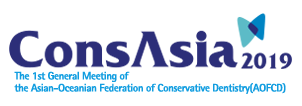  The 1st General Meeting of The Asian-Oceanian Federation of Conservative Dentistry (AOFCD)Nov 8(Fri) – 10(Sun), 2019Title:Mr. Ms.  Prof.   Dr.  OtherMr. Ms.  Prof.   Dr.  OtherMr. Ms.  Prof.   Dr.  OtherMr. Ms.  Prof.   Dr.  OtherMr. Ms.  Prof.   Dr.  OtherMr. Ms.  Prof.   Dr.  OtherMr. Ms.  Prof.   Dr.  OtherGender: Gender: Gender: Male     FemaleMale     FemaleMale     FemaleFirst(Given) name:First(Given) name:First(Given) name:First(Given) name:First(Given) name:Last(Family) name:Last(Family) name:Last(Family) name:Last(Family) name:Last(Family) name:Korean name:Korean name:Korean name:(For Koreans only)(For Koreans only)Job title/Position:Job title/Position:Job title/Position:Job title/Position:Affiliation: Affiliation: Country:Country:Nationality:Nationality:Nationality:Nationality:Tel:Fax:E-mail:  E-mail:  E-mail:  E-mail:  E-mail:  E-mail:  E-mail:  E-mail:  E-mail:  E-mail:  E-mail:  E-mail:  E-mail:  E-mail:  Check-in Date (dd/mm)Check-out Date (dd/mm)Check-out Date (dd/mm)Check-out Date (dd/mm)No. of NightsNo. of RoomsNo. of RoomsNo. of RoomsGuest Name※ If a guest is different from the participant indicated above※ If a guest is different from the participant indicated above※ If a guest is different from the participant indicated aboveAccompanying Person’s Name※ I will share my room with this person※ I will share my room with this personSpecial Request※ e.g. non-smoking room※ e.g. non-smoking room3. HOTEL& ROOM TYPE (Please check the appropriate box and fill in the blanks below)3. HOTEL& ROOM TYPE (Please check the appropriate box and fill in the blanks below)3. HOTEL& ROOM TYPE (Please check the appropriate box and fill in the blanks below)3. HOTEL& ROOM TYPE (Please check the appropriate box and fill in the blanks below)3. HOTEL& ROOM TYPE (Please check the appropriate box and fill in the blanks below)3. HOTEL& ROOM TYPE (Please check the appropriate box and fill in the blanks below)3. HOTEL& ROOM TYPE (Please check the appropriate box and fill in the blanks below)No.Hotel Name(Grade)Room TypeRoom Rate (KRW) / Night / RoomRoom Rate (KRW) / Night / RoomRoom Rate (KRW) / Night / RoomBreakfast /Meal / personTax & Service ChargeDistance to VenueNo.Hotel Name(Grade)Room TypeSingle OccupancyDouble OccupancyDouble OccupancyBreakfast /Meal / personTax & Service ChargeDistance to VenueNo.Hotel Name(Grade)Room TypeSingle OccupancyDouble*Twin*Breakfast /Meal / personTax & Service ChargeDistance to Venue1InterContinental Seoul COEX★★★★★Superior 225,000 284,350 284,350 36,300INC (21%)5 min. on foot (0.5Km)1InterContinental Seoul COEX★★★★★1)Temple View  344,850 344,850 344,850 36,300INC (21%)5 min. on foot (0.5Km)1InterContinental Seoul COEX★★★★★2)Club Superior 381,150 417,450 417,450Inc. Club Lounge accessINC (21%)5 min. on foot (0.5Km)2L7Gangnam by LOTTE ★★★★Standard 126,500  126,500 19,800INC (10%)5 min. by car (1.5Km)3Ibis Styles Ambassador Gangnam★★★Superior 114,000 114,000 114,000INC (10%)10 min. on foot(1.1Km)4Glad GangnamCoex Center★★★Standard 125,000  125,000 125,000 15,000INC (10%)5 min. on foot. (0.6Km)5Hotel Peyto Samseong★★★Superior 104,500 104,500 104,500 16,500INC (10%)5 min. on foot (0.6Km)5Hotel Peyto Samseong★★★Deluxe 137,500 137,500 137,500 16,500INC (10%)5 min. on foot (0.6Km)6Hotel In 9Standard 115,000 115,000 115,000 17,600INC5 min.on foot(0.5km)PAYMENT METHOD (Please indicate your preferred payment method.)PAYMENT METHOD (Please indicate your preferred payment method.)PAYMENT METHOD (Please indicate your preferred payment method.)PAYMENT METHOD (Please indicate your preferred payment method.)PAYMENT METHOD (Please indicate your preferred payment method.)PAYMENT METHOD (Please indicate your preferred payment method.)PAYMENT METHOD (Please indicate your preferred payment method.)Method Credit card     Bank transfer Credit card     Bank transfer Credit card     Bank transfer Credit card     Bank transfer Credit card     Bank transfer Credit card     Bank transferOption 1:Credit cardCard type: VISA     Master     AMEX VISA     Master     AMEX VISA     Master     AMEX VISA     Master     AMEX VISA     Master     AMEXOption 1:Credit cardCard Number:Option 1:Credit cardExpiration date:  (mm/yy)(mm/yy)CVC code*:CVC code*:Option 1:Credit cardHolder’s Name:Holder’s Signature:Holder’s Signature:Put your signature image.Option 1:Credit cardI hereby authorize the Housing bureau, Kim's Travel Service Co., Ltd, to debit my credit card.I hereby authorize the Housing bureau, Kim's Travel Service Co., Ltd, to debit my credit card.I hereby authorize the Housing bureau, Kim's Travel Service Co., Ltd, to debit my credit card.I hereby authorize the Housing bureau, Kim's Travel Service Co., Ltd, to debit my credit card.I hereby authorize the Housing bureau, Kim's Travel Service Co., Ltd, to debit my credit card.I hereby authorize the Housing bureau, Kim's Travel Service Co., Ltd, to debit my credit card.Option 1:Credit card*Card Validation Code: AMEX: 4-digit number on the front side, VISA / Master: 3-digit number on the back side*Dynasty card cannot be applied to hotel reservation.*Card Validation Code: AMEX: 4-digit number on the front side, VISA / Master: 3-digit number on the back side*Dynasty card cannot be applied to hotel reservation.*Card Validation Code: AMEX: 4-digit number on the front side, VISA / Master: 3-digit number on the back side*Dynasty card cannot be applied to hotel reservation.*Card Validation Code: AMEX: 4-digit number on the front side, VISA / Master: 3-digit number on the back side*Dynasty card cannot be applied to hotel reservation.*Card Validation Code: AMEX: 4-digit number on the front side, VISA / Master: 3-digit number on the back side*Dynasty card cannot be applied to hotel reservation.*Card Validation Code: AMEX: 4-digit number on the front side, VISA / Master: 3-digit number on the back side*Dynasty card cannot be applied to hotel reservation.Option 2:Bank transferSender’s name:※ In case the sender’s name is different from the participant※ In case the sender’s name is different from the participantOption 2:Bank transferOverseas participantBank/Branch:Account No.:Beneficiary:SWIFT Code:Bank Address:Details of Payment:Woori Bank / Kaepodong Br.1081-100-454038Kim's Travel Service Co., LtdHVBKKRSEXXX123, Eonju-ro, Gangnam-gu, Seoul, Korea (06298)Participant’s Name, ConsAsia Woori Bank / Kaepodong Br.1081-100-454038Kim's Travel Service Co., LtdHVBKKRSEXXX123, Eonju-ro, Gangnam-gu, Seoul, Korea (06298)Participant’s Name, ConsAsia Woori Bank / Kaepodong Br.1081-100-454038Kim's Travel Service Co., LtdHVBKKRSEXXX123, Eonju-ro, Gangnam-gu, Seoul, Korea (06298)Participant’s Name, ConsAsia Woori Bank / Kaepodong Br.1081-100-454038Kim's Travel Service Co., LtdHVBKKRSEXXX123, Eonju-ro, Gangnam-gu, Seoul, Korea (06298)Participant’s Name, ConsAsia Option 2:Bank transfer※All bank charges for remittance must be paid by the participant.※A copy of receipt for your bank remittance with the participant’s name should be sent to the housing bureau by e-mail hotelconsasia@kimstravel.com or fax(+82-571-9921)※All bank charges for remittance must be paid by the participant.※A copy of receipt for your bank remittance with the participant’s name should be sent to the housing bureau by e-mail hotelconsasia@kimstravel.com or fax(+82-571-9921)※All bank charges for remittance must be paid by the participant.※A copy of receipt for your bank remittance with the participant’s name should be sent to the housing bureau by e-mail hotelconsasia@kimstravel.com or fax(+82-571-9921)※All bank charges for remittance must be paid by the participant.※A copy of receipt for your bank remittance with the participant’s name should be sent to the housing bureau by e-mail hotelconsasia@kimstravel.com or fax(+82-571-9921)※All bank charges for remittance must be paid by the participant.※A copy of receipt for your bank remittance with the participant’s name should be sent to the housing bureau by e-mail hotelconsasia@kimstravel.com or fax(+82-571-9921)※All bank charges for remittance must be paid by the participant.※A copy of receipt for your bank remittance with the participant’s name should be sent to the housing bureau by e-mail hotelconsasia@kimstravel.com or fax(+82-571-9921)Cancellation requestPolicyUntil Oct 4, 2019No penaltyFrom Oct 5, 2019 or No-show or Early departureNo refund and full payment will be charged as penalty.